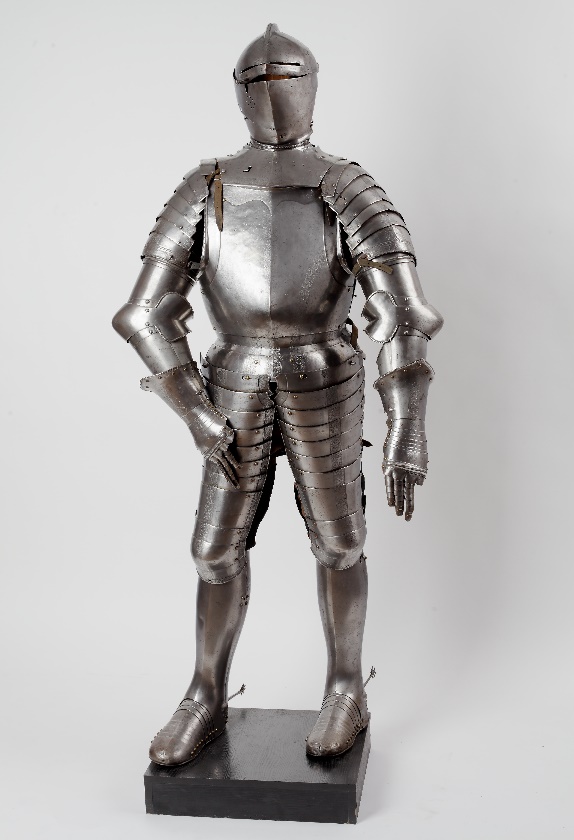 Tytuł: 			Zbroja turniejowa  Czas powstania: 	przełom XVI i XVII wiekuMateriał:			blachaW zbiorach:		Muzeum KrakowaTo jest zbroja rycerza.Rycerz to żołnierz w dawnych czasach.Rycerz zakładał zbroję w trakcie walki i ważnych uroczystości. Na przykład kiedy brał udział w turnieju rycerskim.Turniej to w dawnych czasach rodzaj zawodów sportowych. W turnieju rycerz sprawdzał swoje siły i umiejętności. Zbroja chroniła rycerza przed ranami zadanymi bronią.Zbroja zakrywała wszystkie części ciała. Zbroja była bardzo ciężka. Ważyła kilkadziesiąt kilogramów.Zrobiona była z płyt metalowych połączonych skórzanymi paskami. Dzięki temu zbroja nie była sztywna i można było się w niej ruszać.Zbroja składa się z kilku elementów:hełmu zakładanego na głowę, napierśnika i fartucha ubieranego na klatkę piersiową 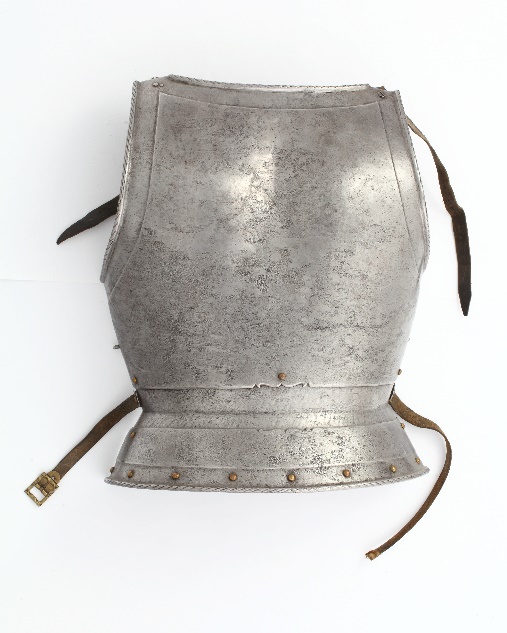 obojczyka, naramiennika i rękawic zakładanych na ręce i dłonie 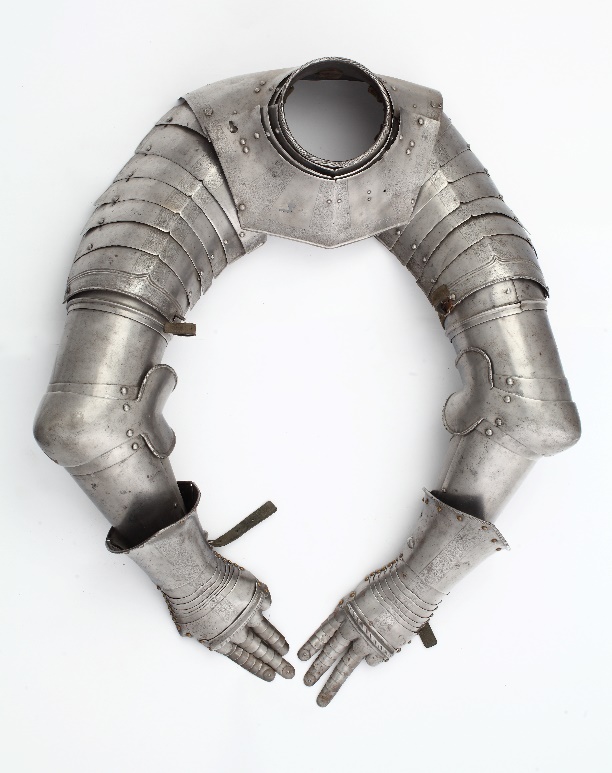 oraz nagolenników i trzewików zakładanych na nogi i stopy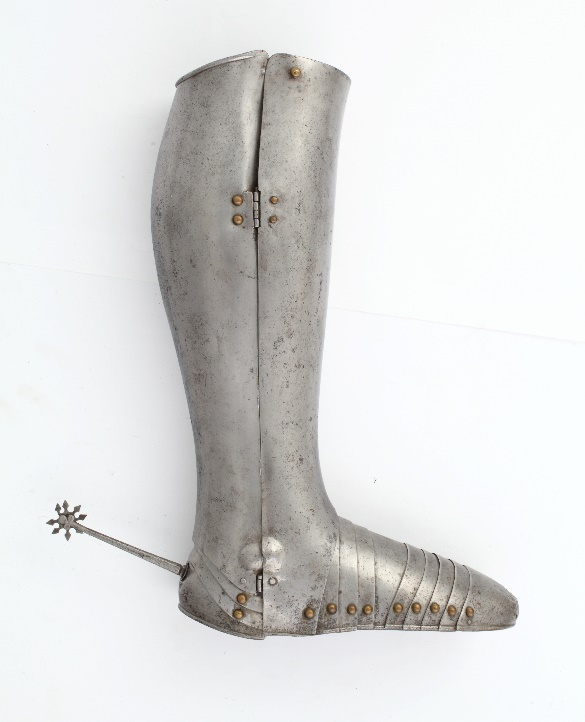 Autorzy tekstów: Iwona Kawala- Lulewicz, Anna Jeżowska-Siwek.Korekta tekstu: Katarzyna Bury, Elżbieta Lang i Witold Turdza. Teksty napisano w Muzeum Krakowa w 2021 roku.Ten tekst dofinansowano ze środków Ministra Kultury, Dziedzictwa Narodowego 
i Sportu pochodzących z Funduszu Promocji Kultury.Minister przekazał Muzeum Krakowa pieniądze, żeby zapłacić autorom tekstu.